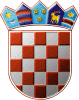 	REPUBLIKA HRVATSKA	DRŽAVNO IZBORNO POVJERENSTVO	REPUBLIKE HRVATSKEKLASA:	003-08/21-01/01URBROJ:	507-02/02-21-44/1Zagreb, 	5. lipnja 2021.IZVADAK IZ ZAPISNIKA258. sjednice Državnog izbornog povjerenstva Republike Hrvatskeodržane 5. lipnja 2021. u 16,00 sati u prostorijama Povjerenstva, Visoka 15, Zagreb.Dnevni red je prihvaćen te je na sjednici usvojeno:Ad.1. Rješenje kojim se odlučuje o prigovorima Danijela Ferića, kandidata za župana Istarske županije i Istarskog demokratskog sabora – Dieta Democratica Istriana – IDS-DDI, zbog nepravilnosti u postupku izbora za župana Istarske županije      	        Zamjenica tajnice  			                                 Predsjednik           Lada Jellačić, v.r.                    			                   Đuro Sessa, v.r.